Publicado en Toledo el 18/04/2016 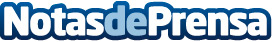 Toledo y Castilla la Mancha, más cerca de todos gracias a ‘Here Maps’Here reúne a más de 35 representantes de organismos oficiales en su próximo encuentro sobre “Tecnología Global al Servicio Local: Accesibilidad y Visibilidad con Here Maps” en la ciudad de Toledo el próximo 22 de abrilDatos de contacto:Pedro Martínez ValenzuelaDirector de Operaciones de España+34911873162Nota de prensa publicada en: https://www.notasdeprensa.es/toledo-y-castilla-la-mancha-mas-cerca-de-todos Categorias: Castilla La Mancha Eventos Dispositivos móviles Innovación Tecnológica http://www.notasdeprensa.es